Lőrinc-Kertváros Polgárőr Csoport és Önkéntes Tűzoltó Egyesület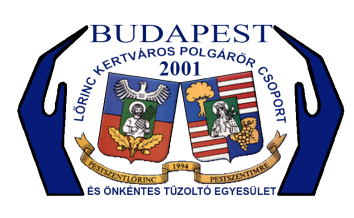 Tel.:   0630-555-1866, 0630-494-5905, 06 70 3329658Bankszámlaszám: OTP 11718000-20424497lkpcs18@gmail.com 1188 Budapest Határ utca 101/b  www.lkpcs.huJegyzőkönyvLőrinc-Kertváros Polgárőr Csoport és Önkéntes Tűzoltó Egyesületmegtartott közgyűlésérőlA taggyűlés 2016. április 02-án, Budapest XVIII. kerület Kandó téri általános iskola könyvtárában került megtartásra.Székely László elnök 09 óra 15 perckor megnyitja a taggyűlést, üdvözöli a megjelenteket. Megállapítja, hogy a taggyűlésen 13 fő jelent meg, akik teljes szavazati joggal rendelkeznek. Az egyesület taglétszám 22 fő a megjelent szavazati joggal rendelkezők az összes szavazati joggal (22) rendelkező 59 %-a, így a taggyűlés határozatképes. A tagság 13 igen szavazattal megszavazta jegyzőkönyv vezetőnek Dobos Gábort.Jegyzőkönyv hitelesítőinek Felvinczi Károlyt és Bencsik Rudolfot választotta a tagság.Székely László elnök előterjesztette a következő napirendi pontokat.I. Napirend előtt: a kerület új rendőrkapitányának bemutatása, bemutatkozásaII. Pénzügyi beszámolóIII. Az OKF által kiírt ÖTE pályázatrólI. napirend előtt: Minyóczki Árpád r. alezredes kapitányságvezető bemutatásaSzékely László tájékoztatja a tagságot, és bemutatta a megjelent XVIII. kerületi rendőrkapitányság új vezetőjét Minyóczki Árpád r. alezredest, aki köszöntötte a megjelenteket. Elmondta, hogy köszöni a rendőrség nevében a polgárőrség által nyújtott segítséget és kiemelte, hogy a két szervezet között kölcsönös az elvárás. Elvárja, hogy a polgárőrök munkája szakszerű és törvényes legyen!A két szervezet közötti közös szolgálatok összehangolása folyamatban van. Fontos, hogy előre tervezetten történjenek a közös szolgálatok szervezése a kerület biztonsága érdekében.Kiemelte, hogy a polgárőrség nem használhat kék lámpát a gépkocsiján, és nem viselhet fegyvert – gáz-riasztót sem – a szolgálat során.Székely László elnök elmondta, hogy segíteni szeretnénk a rendőrségnek a kerület polgárainak biztonsága érdekében, ezért szeretné ha minél több információt kapnának a szolgálatban lévők a kerület eseményeiről.Támogatja a közös szolgálatokat, és a meglévő rendszámfelismerő rendszert többször szeretné online használni közös szolgálatok során. Ezen lehetőség törvényes hátterének rendezését kérte Kapitány úrtól.Kapitány úr elköszönés előtt megköszönte a csoport eddigi munkáját, és szeretné ha a jövőben is folytatódna a jó kapcsolat a közös munkák során.II. napirendi pont tisztségviselők választása:Új tisztségviselőket választott a polgárőr csoport. Választásra kerültek a következő tisztségek:elnöktitkárSzolgálatvezető és helyettesFelügyelő bizottság elnök+ 2 tag A jegyzőkönyv vezetésére Dobos Gábort, a számláló bizottságnak Orosz Gergőt, Mészáros Bencét és Dobák Norbertet szavazta meg a tagság.A titkos szavazás után az alábbi tagok kapták meg a szavazatok többségét, akik elvállalták a tisztségeket:elnök: Székely Lászlótitkár: Dobos GáborSzolgálatvezető: Révész Zoltán, helyettese: Schust LászlóFelügyelő bizottság elnöke: Dobák Norbert, tagok: Felvinczi Károly és Bencsik RudolfIII. napirendi pont: pénzügyi és szakmai beszámoló:Székely László elnök tájékoztatta a tagságot a csoport pénzügyi helyzetéről.Elmondta, hogy beadta a XVIII. kerületi Önkormányzat és Közbiztonsági alapítvány által kiírt pályázatot, melynek értelmében 3 millió forintra pályáztunk. Az eredménye még nem ismert.Elmondta, hogy a Fővárosi Katasztrófavédelmi Igazgatóság által kiírt pályázaton is indulunk. A IV. csoportba sorolva legfeljebb 300.000 forintra pályázhatunk. A tagság szavazata alapján 1 db egykezes láncfűrészre, 2 db mászóövre és 2 db mentőkötélre pályázunk.IV. napirendi pont: Egyebek:Révész Zoltán véleménye szerint előre kell lépni az új belépők, fiatalabb, kevésbé tapasztalat polgárőrök oktatásában. Vannak fontos, törvényes elvárásai, feladatai szolgálat során a polgárőrnek a szakszerű szolgálat ellátása során. Ezért kéri a tapasztalt kollégákat, hogy segítsenek a fiatalok oktatásában, képzésében.Ha bárki a Főváros, Gyál, Vecsés területén intézkedik, segítséget nyújt, eseménynél közreműködik, arról készüljön rövid jelentés, mert ezek is a csoport statisztikáját növelik. Mindig történjen adatfelvételezés, szükség szerint kérjünk rendőri segítséget. Ha valaki bizonytalan, hívja fel őt, segíteni fog a szakszerű intézkedésben.Zárásként elmondta, hogy bárki LKPCS formaruhában közösségi oldalra szeretne képet, videót feltölteni, annak a vezetőség engedélyét ki kell kérnie! Székely László a taggyűlést 12 óra 20  perckor lezárja.Budapest, 2016. 04. 02.………………………..						……………………..   elnök				                        jkv. vezető…………………………………………					………………………………………hitelesítő tag		   				           hitelesítő tag